AGENDA - Asian IBIS Summit (Shanghai)Friday, November 10, 2023Parkyard HotelShanghai, P.R. ChinaRoom: 		Ballroom ABCSponsors: 	ANSYSCadence Design SystemsEmpyreanZTE Corporation(Order and times in CST subject to change)09:00	SIGN INVendor Tables Open at 9:0009:30	MEETING WELCOMESWANG, Lance (Chair, IBIS Open Forum)
(Zuken, USA)09:40	IBIS Chair’s ReportWANG, Lance (Zuken, USA)10:00	AMI DLL Hook: A Novel Debug Method for IBIS-AMI SimulationLI, Chuanyu (Intel Corp., PRC)10:40	BREAK (20 minutes)Refreshments and Vendor TablesReconvene at 11:0011:00	Challenges and Solutions in Supporting USB4 InterfaceKONG, Jianping (Cadence Design Systems, PRC)11:30	Standard Compliant IBIS-AMI Model for System Sign-off with USB4 Gen2as an ExampleXU, Zhifei (Ningbo DeTooLIC Technology, PRC)YANG, Zhiping (Missouri S&T EMC Lab and JAY Plus, USA)[Presented by XU, Zhifei]12:00	FREE LUNCH (90 minutes, hosted by sponsors)Reconvene at 13:30Vendor Tables13:30	Performance Evaluation Approach for 112G SerdesHUANG, Jian (ZTE Corporation, PRC)ZHU, Daishan (ZTE Corporation, PRC)YANG, Zhiwei (ZTE Corporation, PRC)[Presented by HUANG, Jian]13:55	Exploring the Requirements for 224 Gbps ChannelZHENG, Ming (ZTE Corporation, PRC)YIN, Changgang (ZTE Corporation, PRC)WEI, Zhongmin (ZTE Corporation, PRC)[Presented by ZHENG, Ming]14:20	Matrix Parameters in TouchstoneROSS, Bob (Teraspeed Labs, USA)[Presented by WANG, Lance (Zuken, USA)]14:40	Hardware and AI/ML: Applications of SIPI & IBISYANG, Zhiping (Missouri S&T EMC Lab and JAY Plus, USA)15:05	Advanced SerDes & DDR AMI Modeling and SimulationWU, Jiarui (Keysight Technologies, PRC)LI, Chuanbao (Keysight Technologies, PRC)JIANG, Xiuguo (Keysight Technologies, PRC)[Presented by LI, Chuanbao]15:35	CONCLUDING ITEMS15:45	END OF IBIS SUMMIT MEETING Thank You for Your ParticipationBREAK (5 minutes)Refreshments and Vendor Tables15:50	VENDOR PRESENTATIONS, MODERATORWANG, Lance (Chair, IBIS Open Forum)(Zuken, USA)17:35	END OF VENDOR PRESENTATIONS Thank You to Our Sponsors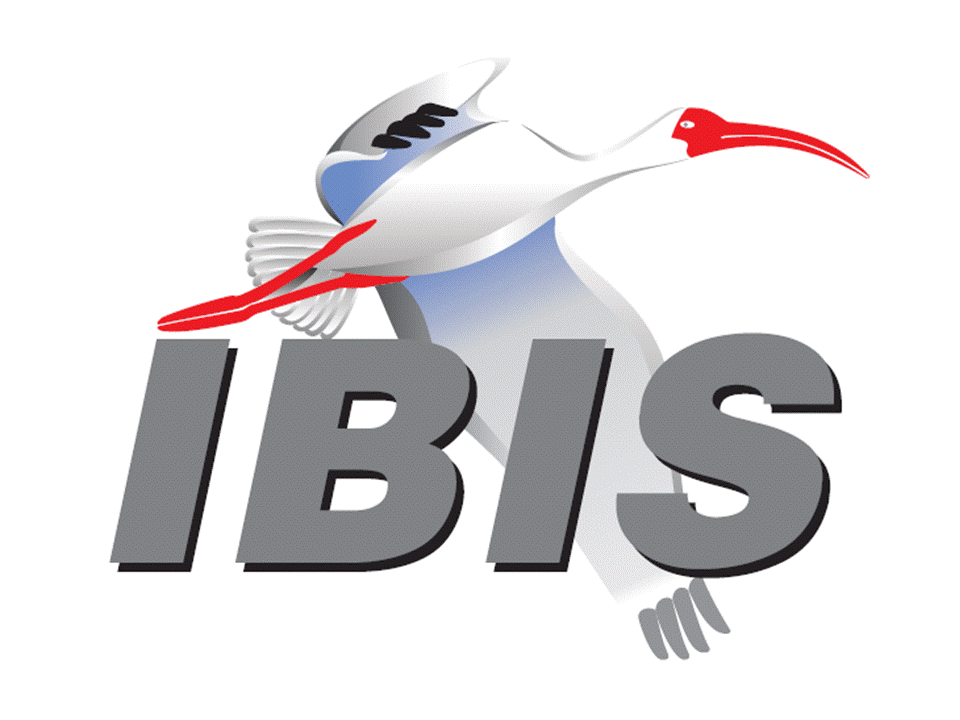 